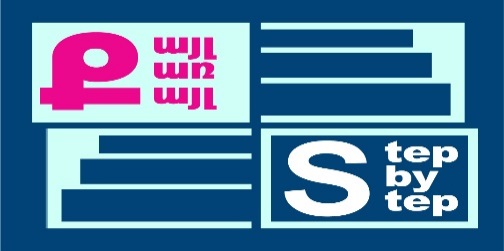 «Քայլ առ քայլ»բարեգործական հիմնադրամՆախադպրոցական հաստատության մանկավարժական աշխատողների մասնագիտական կարողությունների և հմտությունների զարգացման ծրագիրՀԵՏԱԶՈՏԱԿԱՆ ԱՇԽԱՏԱՆՔԹեմա՝ «Մանկավարժական աշխատողի համագործակցությունը սաների ծնողների               (նրանց օրինական ներկայացուցիչների) հետ՝ սաների կրթական                 աշխատանքների կազմակերպման  և ընտանեկան դաստիարակության               հարցում»        Դաստիարակ՝ Մարգարիտ ԲադալյանՄանկապարտեզ՝ «Երևանի հ19 մսուր-մանկապարտեզ» ՀՈԱԿ2022թ. ԲՈՎԱՆԴԱԿՈՒԹՅՈՒՆՆերածություն ______________________________________________________________3-4Գլուխ 1. Ընտանեկան դաստիարակոիթյան առանձնահատկությունները։ ընտանեկան դաստիարակության դերը նախադպրոցականի անձի ձևավորման գործում___________________________________________________________________5-10Գլուխ 2. Հետազոտական մաս _____________________________________________11-14Եզրակացություն ____________________________________________________________15Գրականության ցանկ _______________________________________________________16ՆԵՐԱԾՈՒԹՅՈՒՆՄանկավարժությունը գիտություն է, որի ուսումնասիրության առարկան մանուկն է, երեխան։ Եթե ստուգաբանելու լինենք այս բարդ բառը, ապա կարող  ենք ասել՝  մանկավարժւթյունը կազմված է մանուկ և վարժեցնել բառերից։Որտե՞ղ է երեխան առաջին անգամ հայտվում ծնվելուց հետո. իր ծնողների կողքին, ասել է թե ընտանիքում։ Ծնողն է այն առաջին  սցիալական էակը, ում հանդիպում է երեխան, ումից ստանում է առաջին ազդակը կյանքի վերաբերյալ։ Ծնողն է առաջին պատասխանատվություն կրողը երեխայի աճի և զարգացման համար։Դեռևս անտիկ ժամանակներից այս հարցին անդրադարձել են հայտնի մտածողներ Արիստոտելը, Պլատոնը, Դեմոկրիտը։Նրանք գտնում էին, որ մարդը պետք է գտնի ներքին ներդաշնակություն, որ կարողանա բարիք ստեղծի հասարակության համար։Մանկավարժությունը բազմակողմանի գիտություն է և փոխկապակցված է մի շարք այլ գիտությունների հետ, բայց մինչև 17-րդ դարը այն սերտորեն կապված էր փիլիսոփայության հետ։Հայտնի տեսաբաններն իրենց աշխատություններում անդրադարձել են մարդուն, նրա զարգացման վրա ազդող պայմաններին, անդրադարձել են պատմական տեսանկյունից։ Բոլոր դարաշրջաններում էլ կարևորվել է երեխայի՝ մեծահասակից ստացված գիտելիքը։ Ես նույնպես շատ եմ կարևորում և ընդգծում եմ, որ այո, երեխան իր առաջին սոցիալական հմտությունները, գիտելիքները ստանում է ծնողից՝ առաջին հերթին գենետիկորեն, ապա սոցիալական փորձով։Եվ շատ հաճախ մենք տեսնում ենք, որ այն երեխաները, ում հետ աշխատանք են տանում նաև ծնողները,  համընթաց են շարժվում ուսուցումն ու դաստիարակությունը կազմակերպող մյուս մասնագետների հետ։Մենք, որպես հասարկության մի մասնիկ, այսօր հատկապես պետք է մտածենք՝ ի՞նչ ենք անում, որ մեր հասարակությունն առողջ ու զարգացած լինի:Վաղվա առողջ սերնդի կայացման համար չափազանց կարևոր է կրթական բոլոր հաստատությունների խելամիտ համագործակցությունը։ Մանկավարժական գործընթացի արդյունավետության երաշխիքը համագործակցության համար «բաց» կրթական հաստատություններն են։ Յուրաքանչյուր ծնող պետք է գիտակցի իր ակտիվ մասնակցության անհրաժեշտությունը երեխայի դաստիարակության գործում, հանդես գա մանկավարժական գործընթացի սուբյեկտի, մանկավարժի օգնականի, աջակցի դերում՝ հրաժարվելով պահանջատիրոջ կարգավիճակից։Թեման կարևորում եմ, քանի որ աշխատանքային պրակտիկայում բախվել եմ բազմաթիվ խնդիրների, որոնց հիմքում ծնողների մանկավարժական գիտելքիների պակասը կամ բացակայությունն է։ Ուստի, առաջարկում եմ նպաստել ծնողների համապատասխան գիտելիքների ձևավորմանն ու զարգացմանը։ԳԼՈԻԽ 1ԸՆՏԱՆԵԿԱՆ ԴԱՍՏԻԱՐԱԿՈԻԹՅԱՆ ԱՌԱՆՁՆԱՀԱՏԿՈՒԹՅՈՒՆՆԵՐԸ։ ԸՆՏԱՆԵԿԱՆ ԴԱՍՏԻԱՐԱԿՈՒԹՅԱՆ ԴԵՐԸ ՆԱԽԱԴՊՐՈՑԱԿԱՆԻ ԱՆՁԻ ՁԵՎԱՎՈՐՄԱՆ ԳՈՐԾՈՒՄԸնտանիքը հասարակության առաջին սոցիալական օղակն է, որտեղ դրվում են երեխայի անձնավորության հիմքերը և կառուցվում նրա սոցիալական կերպարը։ Գոյություն ունեն ընտանիք հասկացության բազմաթիվ ձևակերպումներ՝ընտանիքը սոցիալ-մանկավարժական միավոր է՝ ուղղված ընտանիքի յուրաքանչյուր անդամի գոյատևման և ինքնահաստատման պահանջմունքների լիակատար բավարարմանը։ընտանիքն ամբողջական կառույց է, ուր ձևավորվում,զարգանում և դրսևորվում են անձնային բոլոր առանձնահատկությունները։ընտանիքը ոչ թե այն բնակավայրն է, ուր ապրում են, այլ այն հուզականությամբ լի մթնոլորտը, ուր միշտ սպասում են, հասկանում են և սիրում։«Ընտանիքը երեխայի մթնոլորտն է։ Նրա մեջ աճում և զարգանում են երեխայի մտավոր ուժերը, նրա հոգեկան զորությունները և բարոյական հատկությունները, բոլորն այն չափով, ինչ չափով նպաստում է դրան գերդաստանի կրթողական ազդեցությունը և այն ձևով, ինչ կերպարանք է տալիս նրան դաստիարակող հոգին»: ՐաֆֆիԸնտանիքի գործառույթներն ու խնդիրները բազմաթիվ են։ Ընտանիքի հիմնական գործառույթներն են՝վերարտադրողականսոցիալ-տնտեսականսոցիալականացմանհոգեթերապևտիկդաստիարակչականԱյստեղ, թերևս, ավելի շատ կանդրադառնանք ընտանիքի դաստիարակչական գործառույթին։ Ընտանիքի և ընտանեկան դաստիարակության դերը հատկապես ազդեցիկ է և կարևոր երեխայի ներդաշնակ զարգացաման գործում։ Հոգեբան Ա.Ն․ Լեոնտեվը նշում է, որ նախադպրոցական տարիքի երեխան չափազանց զգայուն է իրեն մշտապես շրջապատող հարազատ և մտերմիկ մարդկանց հանդեպ, ընկալում և ընդունում է միայն նրանց դաստիարակչական ներգործությունը և դժվարությամբ է համակերպվում օտարների ներկայությանը։ Ընտանիքը և ընտանեկան դաստիարակությունն է ապահովում երեխայի հետագա երջանիկ կյանքի համար անհրաժեշտ պայմաններ և ձևավորում որոշակի կենսակերպ։ Ընտանեկան դաստիարակության միջոցով լուծվում են երեխայի անձնավորության կայացման մի շարք խնդիրներ։Դրանք են՝ ստեղծվում են երեխայի զարգացման համար բոլոր հանարավոր պայմանները.ապահովվում է երեխայի հոգեբանական պաշտպանվածությունը և ձևավորում է վստահություն աշխարհի հանդեպ.զարգանում է երեխայի ինքնագիտակցությունը, ձեռք է բերվում սեռային պատկանելիության և արժանապատվության զգացողություն.յուրացվում են սոցիալ-բարոյական արժեքներ, ձևավորվում է կենցաղային մշակույթ.փոխանցվում և յուրացվում են ընտանեկան փոխհարաբերությունների նմուշներ, ձևավորվում է ընտանիքի պահպանման և դաստիարակության որոշակի օգտակար փորձ:Ռուս մանակվարժ Մակրենկոն այն հայտնիներից էր, ով, ուսումնասիրելով անձի որակները նշում էր, որ անձը հասարակության մեջ դրսևորում է որակներ, որոնք առաջանում են դրդապատճառից։ Նա մեծ նշանակություն էր տալիս ընդունակությունների ձևավորման և զարգացման խնդիրներին։ «Դաստիարակչական աշխատանքի ամենախորը իմաստը մարդկային պահանջմունքների ընտրության և դաստիարակության մեջ է: Դրանք բարոյականության այնպիսի բարձրության կարող են հասցնել, որը հնարավոր է միայն անդասակարգ հասարակությունում և որը միայն կարող է մարդուն դրդել պայքարելու հանուն հետագա կատարելագործման»։Հիմք ընդունելով այս մոտեցումը՝ կարող ենք փաստել, որ անձը, որպես հասարակության անդամ, ինքն է ձևավորում այնպիսի հասարակություն, ինչին միտված են նրա պահանջմունքները։ Սա, ըստ իս, ենթադրում է, որ մարդը, հասարակությունից ստանալով ներգործություն, դրանք կարողանում է վերլուծել և յուրացնել որպես ինֆորմացիա, որն ուղղված է իր սեփական պահանջմուքնի բավարարմանը։ Այս միտքը տարրալուծելով կարող ենք ասել, որ մարդու, անձի պահանջմունքները բացի ֆիզիոլոգիականից, պետք է լինեն նաև հոգևոր, որի բավարարումը կառաջացնի նոր շղթա և այս գործընթացը վերջ չի ունենա։Եթե այս մոտեցումը տեղափոխում ենք երեխայի զարգացման գործընթաց, ապա այս հարցում պետք է կարևորել մեծահասակի դերը, քանի որ երեխան դաստիարակության միջոցով ստացած իր սոցիալական առաջին փորձը ձեռք է բերում այն մեծահասակից, ով կանգնած է նրա կողքին։ Դա առաջին հերթին ծնողն է, ապա նրա դաստիարակությամբ զբաղվող մյուս մեծահասակները, ովքեր շատ լուրջ պետք է մոտենան այս գործընթացին։ Դաստիարակվողի անձի իմացություն մեծահասակը պետք է ձեռք բերի ոչ թե նրան անտարբերությամբ ուսումնասիրելով, այլ միայն նրա հետ կատարված աշխատանքի պրոցեսում և նրան ակտիվ օգնություն ցույց տալով։ Մեծահասակը երեխային պետք է մոտենա ոչ թե որպես ուսումնասիրության, այլ որպես դաստիարակության օբյեկտ։Ընտանեկան դաստիարակությունը մանկավարժական համակարգ է, որն ուղղված է կրթադաստիարակչական խնդիրների իրականացմանը ընտանիքի բոլոր անդամներիհամատեղ մանակվարժական ջանքերի շնորհիվ։ Ճիշտ է՝ յուրաքանչյուր ընտանիք ունի իր սկզբունքներն ու մոտեցումները, սակայն դրանք պետք է վերանայվեն և համապատասխանեցվեն ընտանեկան դաստիարակության մանկավարժորեն ընդունելի պահանջներին։ Ընտանեկան դաստիարակության առաջին առանձնահատկությունն այն է, որ երեխան, մեծանալով սոցիալական ամենաառաջին օղակում՝ ընտանիքում, իր վաղ շրջանում պետք է ձեռք բերի հուզական ներդաշնակություն։Ընտանեկան դաստիարակության երկրորդ առանձնահատկությունը մանկավարժական ներգործության մշտական բնույթն է։ Այն պետք է լինի օբյեկտիվ և ընդունելի ընտանիքի բոլոր անդամների կողմից։ Այստեղ է, որ մեծահասակները, չունենալով համապատասխան մանկավարժական գիտելիքներ, հաճախ դաստիարակության մեջ չեն կարողանում տարանջատել գլխավորն ու երկրորդականը։ Բացի այդ՝ բազմանդամ ընտանիքում մեծացող երեխան կամ լինում է առավել ուշադրության կենտրոնում, իսկ երբեմն հակառակը, որն էլ խանգարում է երեխայի անձի ձևավորմանը։ Ընտանեկան դաստիարակության երրորդ առանձնահատկությունը ընտանիքում երեխային գործունեության տարբեր ձևերին լիիրավ մասնակից դարձնելու հնարավորությունն է։ Երեխան պետք է դիտարկվի որպես ընտանիքի լիարժեք անդամ։ Հետևաբար, նա պետք է ունենա իրավունք մասնակցելու ընտանեկան տարաբնույթ խնդիրների քննարկմանը և լուծմանը։ Վաղ տարիքից սկսած երեխան ընտանիքում կարող է ունենալ մշտական պարտականություններ` հավաքել խաղալիքները, օգնել տատիկին կամ պապիկին, կատարել նրանց խնդրանքը, աշխատանքներ կատարել բակում, կերակրել կենդանիներին և այլն։Ուշիուշով հետևելով ծնողների վարքագծին և հարաբերություններին` երեխան սովորում է ճանաչել մարդկանց, տարբերում և գնահատում է նրանց գործողությունները, յուրացնում է մարդկային վարքագծի ընդունված ձևերը, կարողանում է կողմնորոշվել սեփական ցանկությունների և կարողությունների մեջ։ Այսպես ասած, կրելով «հասարակության», այն է`  ընտանիքի ներգործությունը որպես մոդել անձի ձևավորման համար, երեխան ինքն է դառնում այդ նույն հասարակության փոքրիկ անդամ։ Այս օրինակով կարող ենք ասել, որ ծնողներն են երեխային դաստիարակող առաջին մանկավարժները։Փորձը ցույց է տվել, որ ընտանեկան դաստիարակությունը շատ հաճախ ունենում է բացթողումներ և թերություններ, որոնք օրինաչափորեն ազդում են դաստիարակության արդյունքի վրա։ Մեր ուսումնասիրության կենտրոնում ունենալով հայ ընտանիքի դաստիարակության օրինակը` կարող ենք նշել, որ այն ունի մի շարք թերություններ, որոնք պայմանավորված են մեր ազգին և մշակույթին բնորոշ մտածելակերպով։ Մենք` հայերս, լինելով ավանդույթներ պահպանող, ընտանիքի դերը կարևորող ազգային միավոր, ոչ միշտ ենք խելամիտ կազմակերպում ընտանեկան դաստիարակությունը։ Եվս մեկ անգամ ընդգծենք, որ այստեղ մեծ նշանակություն ունի նաև հատուկ մանկավարժական գիտելիքների պակասը։Ամբողջացնելով ընտանեկան դաստիարակության մասին վերը նշվածները՝ կարող ենք դուրս բերել մի կարևոր միտք, որ երեխան, մուտք գործելով նախադպրոցական հաստատություն (երեք տարեկանից սկսած), արդեն ունի որոշակի սոցիալական փորձ, հուզակամային որակներ, վարքագծային որոշակի դրսևորումներ և այլն, որոնք ձեռք է բերել իրեն շրջապատող մեծահասակներից, ուստի, շատ կարևոր է այդ մեծահասակների մանկավարժական գիտելիքների մակարդակը։ Որպեսզի ծնողը կարողանա ուշադրություն դարձնել և գնահատել սեփական մանկավարժական գիտելիքները, պետք է նրա համար ստեղծվեն համապատասխան պայմաններ։Միջին վիճակագրական ցուցանիշներով հայ հասարակության մեջ ծնողներ են դառնում 23-27 տարեկան անձինք, ովքեր, ըստ անձի զարգացման տարիքային փուլերի տեսության կողմանկիցների, (Ժ․ Պիաժե,Է․Էրիկսոն) ունեն հոգեկանի զարգացման արդեն ձևավորված մակարդակ։ Այսինքն ունեն հստակ համոզմունքներ, սկզբունքներ, պատկերացումներ, գործնական հմտություններ, վերլուծություն և դատողություն անելու կարողություն իրենց համարում են գիատկից և հասուն մարդիկ։ Եվ այստեղ է, որ շատ կարևոր է պարզել՝ արդյո՞ք այս մարդիկ, ովքեր պատրաստվում են ծնող դառնալ կամ արդեն ծնող են, ինչ գիտելիքներ ունեն երեխայի զարգացման, ուսուցման և դաստիարակության մասին, արդյոք ունեն այն բոլոր հմտությունները, որոնք անհրաժեշտ են երեխային յուրաքանչյուր տարիքային փուլում։ Հենց այս հարցերի արդիականությունն է ընկած սույն հետազոտական աշխատանքի հիմքում։ԳԼՈՒԽ 2ՀԵՏԱԶՈՏԱԿԱՆ ԱՇԽԱՏԱՆՔԾնողների հետ տարվող աշխատանքները բազմաբնույթ են. կարող են լինել թեմատիկ քննարկումներ, կլոր սեղաններ, փորձի փոխանակում և ծնողական ժողովներ։ Սույն հետազոտական աշխատանքն ուղղված է ծնողների մանկավարժական գիտելիքների բարելավմանը, որի իրականացման համար կազմակերպել է արտահերթ ծնողական ժողով։ Ժողովին մասնակցում էր 26 ծնող։                                                            ՕրակարգումԶեկուցում՝ «3-4 տարեկան երեխաների զարգացման առանձնահատկությունները», զեկուցող՝ դաստիարակ Մ․ԲադալյանԸնթացիկ հարցեր, քննարկումներ։1.Սույն ծնողական ժողովը, ունենալով հետազոտական նպատակ,  հրավիրվել էր արտահերթ օրակարգով։ Նախքան բուն թեմային ծանոթանալը՝ դաստիարակը հանդիպումը սկսեց սառույցը կոտրող վարժանքով՝ «Ի՞նչ ակնկալիք ունեմ այս հանդիպումից»:Ծնողներից յուրաքանչյուրը խոսեց իր ակնկալիքների մասին: Դրանց մասին ծավալվեց քննարկում:Ապա դաստիարակը ներկայացրեց թեման: Կիրառելով «ԳՈՒՍ» մեթոդը՝ փորձեց հասկանալ՝ ինչ գիտեն, ինչ են ուզում սովորել և վերջում կքննարկեն,թե ինչ սովորեցին։Այնուհետև դաստիարակը հանդես եկավ զեկուցմամբ, որի ընթացքում հանգամանալից ներկայացրեց 3-4 տարեկան երեխաների զարգացման առանձնահատկությունները ըստ ոլորտների։Դաստիարակն առաջին հերթին խոսեց այս տարիքի երեխաների շարժողական ոլորտից։ Նա կարևորեց, որ ծնողները պետք է թույլ տան երեխային, որ կատարի որոշակի գործողություններ կատարի ինքնուրույն՝ աստիճաններ բարձրանալ-իջնել, որոշակի իրեր բռնել-տեղափոխել, վազել, ցատկել զույգ ոտքով և այլն:Անդրադարձ կատարվեց երեխայի ինքնասպասարկմանը, որ երեխան պետք է ինքնուրույն ուտի, լվացվի, օգտվի սրբիչից, հագնի և հանի հողաթափերը և այլն։ Դաստիարակը նշեց, որ երեխայի ինքնասպասարկման հարցում ծնողների ուշադրությունը պետք է առավել մեծ լինի։Խոսվեց նաև այս տարիքի երեխաների խոսքային, իմացական, հուզակամային ոլորտների մասին։ Ծմողմեչը ծանոթացան վարքային դրսևորումներին, ինչպես նաև ինչ դժվարություններ են ունենում այս տարիքի երեխաները։ Ընդգծվեց, որ այս տարիքը համարվում է անցումային և ճգնաժամային։Բոլոր ոլորտներին անդրադառնալուց հետո խոսվեց այս տարիքի դաստիարակության նպատակների և խնդիրների մասին, թե ինչին պետք է ուղղված լինի ծնողների և դաստիարակի աշխատանքը։ Եվ, ամենակարևորը, որ այդ աշխատանքները պետք է լինեն համատեղ, համագործակցային: Հանդիպման ժամանակ ծավալվեց բուռն քննարկում այս հարցերի շուրջ, և դրան զուգահեռ ծնողները բերեցին իրենց օրինակները, խոսեցին այն խնդիրներից, որոնք առաջացել էին մանկապարտեզ հաճախելուց հետո և փաստեցին, որ դաստիարակի հետ համատեղ աշխատելով, շատ խնդիրներ արդեն հաղթահարված են, և համագործակցված աշխատանքը միանշանակ արդյունավետ է։2․Ընթացիկ հարցերի շրջանակում եղան ծնողներ, ովքեր հետքրքրված էին, թե ինչպիսի աշխատքներ էին տարվում ուսուցման և դաստիարակության  առանձնահատուկ պայմանների կարիք ունեցող երեխաների հետ, ինչպես նաև ծնողներին հետաքրքրում էին խոսքի հապաղում ունեցող, հնչարտաբերական ունակությունների զարգացման հետ տարվող աշխատանքների կազմակերպումը։ Ի՞նչ անել եթե երեխան գերակտիվ է, ցուցաբերում է կամակորություն և համառություն, ունի ագրեսիվ վարքագիծ, չի կարողանում շփվել և համագործակցել իր հասակակիցների հետ. այսպիսի և շատ այլ հարցեր քննարկվեցին հանդիպման ընթացքում, որոնց դաստիարակը տվեց հանգամանալից պատասխաններ։Հանդիպման ավարտին դաստիարակի հետ միասին ծնողները լրացրին «ԳՈՒՍ» մոդելի վերջին աղյուսակը՝ ինչ՞ սովորեցի։ Ծնողները մեծ ոգևորությամբ փաստեցին, որ արդարացան իրենց սպասելիքները և իրենք ունեն համակարգված գիտելիքներ 3-4 տարեկան երեխաների զարգացման առանձնահատկությունների մասին։ Սա փաստելով՝ կարելի է ասել, որ ես որպես դաստիարակ հասա իմ նպատակին։ Նմանատիպ աշխատանքներ ծնողների առաջարկով պետք է կազմակերպվեն ավելի հաճախակի, ինչը նկատի կունենամ իմ հետագա աշխատանքների ընթացքում։ Մեթոդիստի դիտարկում	Կրտսեր II խմբում կազմակերպված ծոնղական ժողովն արտահերթ էր՝ նպատակ ունենալով մանկավարժական աշխատողների պարտադիր վերապատրաստման շրջանակներում իրականացնել հետազոտական աշխատանք: Ծնողական ժողովի թեման արդիական էր՝ ընտրված մեթոդիստի և դաստիարակի համատեղ քննարկան արդյունքում՝ ելնելով խմբի առանձնահատկություններից՝ նպատակ ունենալով այդպիսով բարձրացնել ծնողների մանկավարժական գիտելիքները:	Ծնողական ժողովին մասնակցեց ծնողների գերակշիռ մեծամասնությունը, ինչը ոգևորող էր և փաստում է, որ ծնողնեը հետաքրքրված են մանկապարտըեզում իրենց երեխաների առօրյայով, հակված են համագործակցելու դաստիարակի և այլ մանկավարժների հետ՝ ի շահ երեխաների: Քննարկումների ընթացքում բարձրաձայնվեցին հարցեր, որոնք դուրս էին մնացել օրակարգից, սակայն, որոնք հետաքրքրում էին ծնողներին: Դաստիարակը տվեց դրանց սպառիչ պատասխաններ՝ անհրաժեշտության դեպքում ուղղորդելով համապատասխան մասնագետի մոտ, առաջարկելով մասնագիտական գրականություն՝ էլ ավելի ինֆորմացիա ունենալու նպատակով: «ԳՈՒՍ» մեթոդի 3-րդ փուլից պարզ դարձավ, որ դաստիարակը հասել է իր նպատակին՝ ծնողներին փոխանցվել են համակարգված գիտելիքներ: Նմանատիպ քննարկումները կկրեն շարունակական բնույթ: Մեթոդիստի կողմից առաջրակվեց նաև հաջորդ հանդիպման թեման՝ «3 տարեկանի ճգնաժամը, հաղթահարման ուղիները»:ԵԶՐԱԿԱՑՈՒԹՅՈՒՆԱրտահերթ օրակարգով հրավիրված ծնողկան ժողովին մասնակցում էր ծնողների մեծամասնությունը, ինչը նպաստեց ակտիվ քննարկումների կազմակերպմանն ու իրականցմանը: Ծնողները հետաքրքրված էին զեկուցվող թեմայով, ակտիվ մասնակցեցին վարժություններին և հարց ու պատասխաններին՝ առաջադրելով հարցեր, որոնց տրվեցին սպառիչ պատասխաններ: Քննարկումներից պարզ դարձավ, որ ծնողներն, իսկապես, հետաքրքրված են իրենց երեխաների առօրյայով, նպատակ ունեն համագործակցելու մանկավարժական բոլոր աշխատողների հետ՝ ձևավորելու և զարգացնելու նախադպրոցականի անձը, նրա գիտելիքները, կարողությունները, հմտությունները, որոնք հաջողակ, իրավագիտակից քաղաքացու ձևավորման հիմքն են: Ես՝ որպես դաստիարակ, կարող եմ փաատել, որ հասա իմ առջև դրված նպատակին: Ծնողներին տրվեց 3-4 տարեկանների զարգացման առաձնահատկությունների վերաբերյալ համակարգված, համակողմանի գիտելիքներ, պրակտիկ խորհուրդներ, որոնք նրանց կողմից կկիրառվեն ընտանեկան դաստիարակության ժամանակ: Նմանատիպ քննարկումները կլինեն պարբերաբար: ԳՐԱԿԱՆՈՒԹՅԱՆ ՑԱՆԿԱ․Վ․Պերովսկի «Տարիքային և մանկավարժական հոգեբանություն»,  Երևան, 1977թ․Ս.Ա․Մարության, Ա.Մ․Դալլաքյան «Նախադպրոցական մանակավարժություն«, Երևան 2005թ․Куликова Т.А. ''Семейная педагогика и домашнее воспитание'', Москва 1999г.Барабохина В.А. ''Семейное воспитание как один из вопросов педагогики'', Санкт-Петербург  2008г.Азаров Ю.П. ''Семейная педагогика'', Москва 1988г.